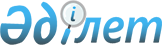 Об утверждении Положения государственного учреждения "Отдел культуры и развития языков Талгарского района"
					
			Утративший силу
			
			
		
					Постановление акимата Талгарского района Алматинской области от 09 июля 2015 года № 07-945. Зарегистрировано Департаментом юстиции Алматинской области 06 августа 2015 года № 3327. Утратило силу постановлением акимата Талгарского района Алматинской области от 05 сентября 2016 года № 09-591      Сноска. Утратило силу постановлением акимата Талгарского района Алматинской области от 05.09.2016 № 09-591.

      В соответствии с подпунктом 8) статьи 18 Закона Республики Казахстан от 1 марта 2011 года "О государственном имуществе" и Указом Президента Республики Казахстан от 29 декабря 2012 года № 410 "Об утверждении Типового положения государственного органа Республики Казахстан", акимат Талгарского района ПОСТАНОВЛЯЕТ: 

      1. Утвердить Положение государственного учреждения "Отдел культуры и развития языков Талгарского района" согласно приложению к настоящему постановлению.

      2. Возложить на руководителя государственного учреждения "Отдел культуры и развития языков Талгарского района" Бегенбаеву Фариду Мамырбековну опубликование настоящего постановления после государственной регистрации в органах юстиции в официальных и периодических печатных изданиях, а также на интернет-ресурсе, определяемом Правительством Республики Казахстан и на интернет-ресурсе акимата района. 

      3. Контроль за исполнением настоящего постановления возложить на заместителя акима района Қыдырбек-ұлы Дарменияр Алғатбекұлы.

      4. Настоящее постановление вступает в силу со дня государственной регистрации в органах юстиции и вводится в действие по истечении десяти календарных дней после дня его первого официального опубликования. 

 Положение о государственном учреждении "Отдел культуры и развития языков Талгарского района"  1. Общие положения      1. Государственное учреждение "Отдел культуры и развития языков Талгарского района" (далее - Отдел) является государственным органом Республики Казахстан, осуществляющим руководство в сфере культуры и развития языков на территории Талгарского района.

      2. Отдел не имеет ведомств.

      3. Отдел осуществляет свою деятельность в соответствии с Конституцией и законами Республики Казахстан, актами Президента и Правительства Республики Казахстан, иными нормативными правовыми актами, а также настоящим Положением.

      4. Отдел является юридическим лицом в организационно-правовой форме государственного учреждения, имеет печать и штампы со своим наименованием на государственном языке, бланки установленного образца, в соответствии с законодательством Республики Казахстан счета в органах казначейства.

      5. Отдел вступает в гражданско-правовые отношения от собственного имени.

      6. Отдел имеет право выступать стороной гражданско-правовых отношений от имени государства, если оно уполномочено на это в соответствии с законодательством.

      7. Отдел по вопросам своей компетенции в установленном законодательством порядке принимает решения, оформляемые приказами руководителя Отдела и другими актами, предусмотренными законодательством Республики Казахстан.

      8. Структура и лимит штатной численности Отдела утверждается в соответствии с действующим законодательством. 

      9. Местонахождение юридического лица: индекс 041600, Республика Казахстан, Алматинская область, Талгарский район, город Талгар, улица Конаева, № 65.

      10. Полное наименование государственного органа - государственное учреждение "Отдел культуры и развития языков Талгарского района".

      11. Настоящее Положение является учредительным документом Отдела.

      12. Финансирование деятельности Отдела осуществляется из местного бюджета.

      13. Отделу запрещается вступать в договорные отношения с субъектами предпринимательства на предмет выполнения обязанностей, являющихся функциями Отдела. 

      Если Отделу законодательными актами предоставлено право осуществлять приносящую доходы деятельность, то доходы, полученные от такой деятельности, направляются в доход государственного бюджета.

 2. Миссия, основные задачи, функции, права и обязанности государственного органа      14. Миссия Отдела: реализация государственной политики в области культуры и развития языков. 

      15. Задачи:

      1) организация мер, направленных на возрождение, сохранение, развитие и распространение культуры народа Республики Казахстан;

      2) организация патриотического и эстетического воспитания граждан путем приобщения к ценностям национальной и мировой культуры;

      3) обеспечение поддержки талантливых личностей;

      4) создание условий для изучения и развития языков.

      16. Функции: 

      1) осуществление поддержки и координации деятельности государственных организаций культуры района в сфере театрального, музыкального и киноискусства, библиотечного и музейного дела, культурно-досуговой работы;

      2) организация работы по учету, охране и использованию памятников истории, материальной и духовной культуры местного значения;

      3) осуществление проведения зрелищных культурно-массовых мероприятий района, а также смотров, фестивалей и конкурсов среди любительских творческих объединений;

      4) проведение аттестации государственных организаций культуры района;

      5) быть заказчиком по строительству, реконструкции и ремонту объектов культурного назначения района;

      6) проведение мероприятий районного уровня, направленных на развитие государственного и других языков;

      7) осуществление иных функций в соответствии с законодательством Республики Казахстан. 

      17. Права и обязанности:

      1) запрашивать и получать необходимую в своей деятельности информацию от государственных органов и иных организаций;

      2) в пределах своей компетенции осуществление управления коммунальной собственностью в области культуры;

      3) разрабатывать проекты нормативных правовых актов акима, акимата района входящих в компетенцию Отдела;

      4) представлять интересы Отдела во всех компетентных, государственных, административных органах, учреждениях, организациях, а также судебных и правоохранительных органах;

      5) в пределах своей компетенции осуществлять иные права и обязанности в соответствии с законодательством Республики Казахстан. 

 3. Организация деятельности государственного органа      18. Руководство Отдела осуществляется первым руководителем, который несет персональную ответственность за выполнение возложенных на Отдел задач и осуществление им своих функций.

      19. Первый руководитель Отдела назначается на должность и освобождается от должности акимом Талгарского района.

      20. Первый руководитель Отдела не имеет заместителя.

      21. Полномочия первого руководителя Отдела:

      1) в пределах своей компетенции определяет обязанности и полномочия работников Отдела;

      2) в соответствии с действующим законодательством назначает и освобождает от должности работников Отдела;

      3) в установленном законодательством порядке поощряет и налагает дисциплинарные взыскания на работников Отдела;

      4) в пределах своей компетенции издает приказы, инструкции, обязательные для исполнения работниками Отдела, директорами государственных учреждений находящихся в ведении Отдела;

      5) противодействует коррупции в Отделе с установлением за это персональной ответственности;

      6) в пределах своей компетенции представляет интересы Отдела в государственных органах и иных организациях;

      7) осуществляет иные полномочия в соответствии с законодательством Республики Казахстан.

      Исполнение полномочий первого руководителя Отдела в период его отсутствия осуществляется лицом, его замещающим в соответствии с действующим законодательством.

 4. Имущество государственного органа      22. Отдел может иметь на праве оперативного управления обособленное имущество в случаях предусмотренных законодательством.

      Имущество Отдела формируется за счет имущества, переданного ему собственником, а также имущества (включая денежные доходы), приобретенного в результате собственной деятельности и иных источников, не запрещенных законодательством Республики Казахстан.

      23. Имущество, закрепленное за Отделом относится к коммунальной собственности.

      24. Отдел не вправе самостоятельно отчуждать или иным способом распоряжаться закрепленным за им имуществом и имуществом, приобретенным за счет средств, выданных ему по плану финансирования, если иное не установлено законодательством.

 5. Реорганизация и упразднение государственного органа      25. Реорганизация и упразднение Отдела осуществляются в соответствии с законодательством Республики Казахстан.

      Перечень государственных учреждений, находящихся в ведении Отдела: 1) государственное коммунальное казенное предприятие "Районный Дом культуры" Акима Талгарского района; 

      2) государственное коммунальное учреждение "Библиотека Талгарского района".


					© 2012. РГП на ПХВ «Институт законодательства и правовой информации Республики Казахстан» Министерства юстиции Республики Казахстан
				
      И. о. акима района

А. Тойбаев 
Приложение утвержденное постановлением акимата Талгарского района от 9 июля 2015 года № 07-945 "Об утверждении Положения государственного учреждения "Отдел культуры и развития языков Талгарского района"